РОСКОМНАДЗОР РОССИИ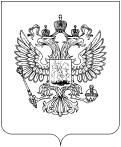 ФЕДЕРАЛЬНАЯ СЛУЖБА ПО НАДЗОРУ В СФЕРЕ СВЯЗИ, ИНФОРМАЦИОННЫХ ТЕХНОЛОГИЙ И МАССОВЫХ КОММУНИКАЦИЙПО РЕСПУБЛИКЕ КРЫМ И ГОРОДУ СЕВАСТОПОЛЬ
ПРИКАЗОб утверждении Порядка сообщения о получении подарка государственными гражданскими служащими Управления Роскомнадзора по Республике Крым и городу Севастополь в связи с протокольными мероприятиями, служебными командировками и другими официальными мероприятиями, участие в которых связано с исполнением служебных (должностных) обязанностей, его сдачи, 
оценки и реализации (выкупа)В соответствии с Федеральным законом от 27 июля 2004 г. 
№ 79-ФЗ «О государственной гражданской службе Российской Федерации» пунктом 6 постановления Правительства Российской Федерации от 9 января 2014 г.  № 10 «О порядке сообщения отдельными категориями лиц о получении подарка в связи с протокольными мероприятиями, служебными командировками и другими официальными мероприятиями, участие в которых связано с исполнением ими служебных (должностных) обязанностей, сдачи и оценки подарка, реализации (выкупа) и зачисления средств, вырученных от его реализации», пунктом 2 приказа Федеральной службы по надзору в сфере  связи, информационных технологий и массовых коммуникаций  от 19.10.2018 №152,  п р и к а з ы в а ю:1. Утвердить прилагаемый Порядок сообщения о получении подарка государственными гражданскими служащими Управления Роскомнадзора по Республике Крым и городу Севастополь в связи с протокольными мероприятиями, служебными командировками и другими официальными мероприятиями участие в которых связано с исполнением служебных (должностных) обязанностей, его сдачи, оценки и реализации (выкупа).2.  Признать утратившим силу приказы Управления Роскомнадзора по Республике Крым и городу Севастополь от 30.05.2014 №21 «Об утверждении Положения о сообщении государственными гражданскими служащими Управления Роскомнадзора по Республике Крым и городу Севастополь о получении подарка в связи с их должностным положением или исполнением ими должностных обязанностей, сдаче и оценке подарка, реализации (выкупе) и зачислении средств, вырученных от его реализации», от 18.03.2016 №21 «О внесении изменений в приказ от 3005.2014 №21».3. Контроль за исполнением настоящего приказа оставляю за собой. Руководитель                                                                                       Д.В.  МихайловУТВЕРЖДЕН приказом УправленияРоскомнадзора по Республике Крым и городу Севастопольот 25.02.2019 г. № 11Порядок сообщения о получении подарка государственными гражданскими служащими Управления Роскомнадзора по Республике Крым и городу Севастополь в связи с протокольными мероприятиями, служебными командировками и другими официальными мероприятиями, участие в которых связано с исполнением служебных (должностных) обязанностей, его сдачи, оценки и реализации (выкупа)1. Порядок сообщения о получении подарка государственными гражданскими служащими Управления Роскомнадзора по Республике Крым и г. Севастополь в связи с протокольными мероприятиями, служебными командировками и другими официальными мероприятиями, участие в которых связано с исполнением служебных (должностных) обязанностей, его сдачи, оценки и реализации (выкупа) (далее – Порядок), определяет порядок сообщения государственными гражданскими служащими Управления Роскомнадзора по Республике Крым и г. Севастополь (далее – гражданские служащие) о получении подарка в связи с протокольными мероприятиями, служебными командировками и другими официальными мероприятиями, участие в которых связано с исполнением ими служебных (должностных) обязанностей, его сдачи, оценки и реализации (выкупа).2. Для целей Порядка используются следующие понятия, установленные пунктом 2 Типового положения о сообщении отдельными категориями лиц о получении подарка в связи с протокольными мероприятиями, служебными командировками и другими официальными мероприятиями, участие в которых связано с исполнением ими служебных (должностных) обязанностей, сдаче и оценке подарка, реализации (выкупе) и зачислении средств, вырученных от его реализации, утверждённого постановлением Правительства Российской Федерации от 9 января 2014 г. № 10 «О порядке сообщения отдельными категориями лиц о получении подарка в связи с протокольными мероприятиями, служебными командировками и другими официальными мероприятиями, участие в которых связано с исполнением ими служебных (должностных) обязанностей, сдачи и оценки подарка, реализации (выкупа) и зачисления средств, вырученных от его реализации»:«подарок, полученный в связи с протокольными мероприятиями, служебными командировками и другими официальными мероприятиями» – подарок, полученный лицом, замещающим государственную (муниципальную) должность, служащим, работником от физических (юридических) лиц, которые осуществляют дарение, исходя из должностного положения одаряемого или исполнения им служебных (должностных) обязанностей, за исключением канцелярских принадлежностей, которые в рамках протокольных мероприятий, служебных командировок и других официальных мероприятий предоставлены каждому участнику указанных мероприятий в целях исполнения им своих служебных (должностных) обязанностей, цветов и ценных подарков, которые вручены в качестве поощрения (награды);«получение подарка в связи с протокольными мероприятиями, служебными командировками и другими официальными мероприятиями, участие в которых связано с исполнением служебных (должностных) обязанностей» – получение лицом, замещающим государственную (муниципальную) должность, служащим, работником лично или через посредника от физических (юридических) лиц подарка в рамках осуществления деятельности, предусмотренной должностным регламентом (должностной инструкцией), а также в связи с исполнением служебных (должностных) обязанностей в случаях, установленных федеральными законами и иными нормативными актами, определяющими особенности правового положения и специфику профессиональной служебной и трудовой деятельности указанных лиц.3. Гражданские служащие не вправе получать подарки от физических (юридических) лиц в связи с их должностным положением или исполнением ими служебных (должностных) обязанностей, за исключением подарков, полученных в связи с протокольными мероприятиями, служебными командировками и другими официальными мероприятиями, участие в которых связано с исполнением ими служебных (должностных) обязанностей.4. Гражданские служащие обязаны в соответствии с Порядком, уведомлять обо всех случаях получения подарка в связи с протокольными мероприятиями, служебными командировками и другими официальными мероприятиями, участие в которых связано с исполнением ими служебных (должностных) обязанностей, Федеральную службу по надзору в сфере связи, информационных технологий и массовых коммуникаций.5. Уведомление о получении подарка в связи с протокольными мероприятиями, служебными командировками и другими официальными мероприятиями, участие в которых связано с исполнением служебных (должностных) обязанностей (далее – уведомление) (приложение № 1 к Порядку), представляется не позднее 3 рабочих дней со дня получения подарка в Отдел организационной, финансовой, правовой работы и кадров Управления Роскомнадзора по Республике Крым и г. Севастополь.К уведомлению прилагаются документы (при их наличии), подтверждающие стоимость подарка (кассовый чек, товарный чек, иной документ об оплате (приобретении) подарка).В случае если подарок получен во время служебной командировки, уведомление представляется не позднее 3 (трех) рабочих дней со дня возвращения лица, получившего подарок, из служебной командировки.При невозможности подачи уведомления в сроки, указанные в абзацах первом и третьем настоящего пункта, по причине, не зависящей от гражданского служащего, оно представляется не позднее следующего дня после ее устранения.6. Уведомление составляется в 2 (двух) экземплярах, один из которых возвращается гражданскому служащему, представившему уведомление, с отметкой о регистрации, другой экземпляр направляется в комиссию по поступлению и выбытию активов  Управления Роскомнадзора по Республике Крым и г. Севастополь по оценке стоимости подарка, образованную в соответствии   с  законодательством Российской Федерации о бухгалтерском учете (далее – комиссия).7. Подарок, стоимость которого подтверждается документами и превышает 3 тысячи рублей либо стоимость которого неизвестна гражданскому служащему, получившему подарок, сдается ответственному лицу Управления Роскомнадзора по Республике Крым и г. Севастополь, которое принимает его на хранение по акту приема-передачи (приложение № 2 к Порядку), не позднее 5 (пяти) рабочих дней со дня регистрации уведомления в соответствующем журнале регистрации (приложение № 3 к Порядку).8. До передачи подарка по акту приема-передачи ответственность в соответствии с законодательством Российской Федерации за утрату или повреждение подарка несет лицо, получившее подарок.9. В целях принятия к бухгалтерскому учету подарка в порядке, установленном законодательством Российской Федерации, определение его стоимости проводится на основе рыночной цены, действующей на дату принятия к учету подарка, или цены на аналогичную материальную ценность в сопоставимых условиях с привлечением при необходимости комиссии. Сведения о рыночной цене подтверждаются документально, а при невозможности документального подтверждения – экспертным путем. 10. Подарок возвращается сдавшему его лицу по акту приема-передачи в случае, если его стоимость не превышает 3 тысячи рублей. Отдел организационной, финансовой, правовой работы и кадров Управления Роскомнадзора по Республике Крым и г. Севастополь   обеспечивает включение в установленном законодательством Российской Федерации о бухгалтерском учете порядке, принятого к бухгалтерскому учету подарка, стоимость которого превышает 3 тысячи рублей, в реестр федерального имущества.11. Гражданский служащий, сдавший подарок, может его выкупить, направив на имя руководителя Управления Роскомнадзора по Республике Крым и г. Севастополь соответствующее заявление не позднее двух месяцев со дня сдачи подарка.12. Комиссия в течение 3 (трех) месяцев со дня поступления заявления, указанного в пункте 11 Порядка, организует оценку стоимости подарка для реализации(выкупа) и уведомляет в письменной форме гражданского служащего, подавшего заявление, о результатах оценки. В течение месяца гражданский служащий выкупает подарок по установленной в результате оценки стоимости или отказывается от выкупа.12.1. В случае если в отношении подарка, изготовленного из драгоценных металлов и (или) драгоценных камней, не поступило от гражданского служащего заявление, указанное в пункте 11 Порядка, либо в случае отказа гражданского служащего от выкупа такого подарка подарок, изготовленный из драгоценных металлов и (или) драгоценных камней, подлежит передаче Управлением Роскомнадзора по Республике Крым и г. Севастополь в федеральное казенное учреждение «Государственное учреждение по формированию Государственного фонда драгоценных металлов и драгоценных камней Российской Федерации, хранению, отпуску и использованию драгоценных металлов и драгоценных камней (Гохран России) при Министерстве финансов Российской Федерации» для зачисления в Государственный фонд драгоценных металлов и драгоценных камней Российской Федерации. 13. Подарок, в отношении которого не поступило заявление в срок, указанный 
в пункте 11 Порядка, может использоваться Управлением Роскомнадзора по Республике Крым и г. Севастополь с учетом заключения комиссии о целесообразности использования подарка для обеспечения деятельности Управления Роскомнадзора по Республике Крым и г. Севастополь.14. В случае нецелесообразности использования подарка руководителем Управления Роскомнадзора по Республике Крым и г. Севастополь принимается решение о реализации подарка и проведении оценки его стоимости для реализации (выкупа), осуществляемой уполномоченными государственными органами и организациями посредством проведения торгов в порядке, предусмотренном законодательством Российской Федерации.15. Оценка стоимости подарка для реализации (выкупа), предусмотренная пунктами 12 и 14 Порядка, осуществляется субъектами оценочной деятельности в соответствии с законодательством Российской Федерации об оценочной деятельности.16. В случае если подарок не выкуплен или не реализован, руководителем Управления Роскомнадзора по Республике Крым и г. Севастополь принимается решение о повторной реализации подарка, либо о его безвозмездной передаче на баланс благотворительной организации, либо о его уничтожении в соответствии с законодательством Российской Федерации.17. Средства, вырученные от реализации (выкупа) подарка, зачисляются в доход соответствующего бюджета в порядке, установленном бюджетным законодательством Российской Федерации.________________         								Приложение № 1к Порядку сообщения о получении подарка государственными гражданскими служащими Управления Роскомнадзора по Республике Крым и г. Севастополь в связи с протокольными мероприятиями,служебными командировками и другимиофициальными мероприятиями, участиев которых связано с исполнением служебных (должностных) обязанностей,его сдачи, оценки и реализации (выкупа), утвержденному приказом Роскомнадзора                                                                                                от 25.02.2019   № 11Уведомление о получении подаркаОтдел организационной, финансовой, правовой работы и кадров Управления Роскомнадзора по Республике Крым и г. Севастополь                    от ________________________________                    ___________________________________                      (Фамилия, имя, отчество (при наличии), 
занимаемая должность)Уведомление о получении подарка от «__» ___________ 20__ г.Извещаю о получении _______________________________________________________________                     (дата получения)подарка(ов) на_____________________________________________________________________________________________________________________________________________________________(наименование протокольного мероприятия, служебной командировки и     другого официального мероприятия, место и дата проведения)Приложение: ___________________________________ на ___ листах.         (наименование документа)Лицо, представившее уведомление    ___________ ________________________________________ «__» _______ 20__ г.                            (подпись)          (Фамилия, имя, отчество (при наличии)Лицо, принявшееуведомление    ___________ _________________________________________  «__» _______ 20__ г.          		      (подпись)          (Фамилия, имя, отчество (при наличии)Регистрационный номер в журнале регистрации уведомлений _______________________________«__» ___________ 20__ г.<*> Заполняется при наличии документов, подтверждающих стоимость подарка._______________   Приложение № 2к Порядку сообщения о получении подарка государственными гражданскими служащими Управления Роскомнадзора по Республике Крым и г. Севастополь в связи с протокольными мероприятиями,служебными командировками и другимиофициальными мероприятиями, участиев которых связано с исполнениемслужебных (должностных) обязанностей,его сдачи, оценки и реализации (выкупа), утвержденному приказом Управления Роскомнадзора по Республике Крым и г. Севастополь от   25.02. 2019 г. № 11   Акт приема-передачи подарка (ов), полученного (ых) федеральным государственным гражданским служащим Управления Роскомнадзора по Республике Крым и городу Севастополь в связи с протокольными мероприятиями, служебными командировками и другими официальными мероприятиями, участие в которых связано с исполнением им служебных (должностных) обязанностей«__» __________ 20__ г.                       						         № ____ 	Государственный гражданский служащий Управления Федеральной службы по надзору в сфере связи, информационных технологий и массовых коммуникаций по Республике Крым и городу Севастополь ________________________________________________________________________________________________________________________________________ (Фамилия, имя, отчество (при наличии), наименование замещаемой должности гражданской службы с указанием структурного подразделения) в соответствии с  постановлением Правительства  Российской  Федерации от 9 января 2014 г. № 10 «О порядке сообщения отдельными категориями лиц о получении подарка 
в связи с протокольными мероприятиями, служебными командировками и другими официальными мероприятиями, участие в которых связано с исполнением ими служебных (должностных) обязанностей, сдачи и оценки подарка, реализации (выкупа) 
и зачисления средств, вырученных от его реализации», Федеральным законом от 27 июля 2004 г. 79-ФЗ «О государственной гражданской службе Российской Федерации» передает, а ответственное лицо Управления Федеральной службы по надзору в сфере связи, информационных технологий и массовых коммуникаций по Республике Крым и городу Севастополь ________________________________________________________________________________(Фамилия, имя, отчество (при наличии), наименование замещаемой должности гражданской службы)принимает подарок, полученный в связи с: __________________________________                     	               (указывается мероприятие и дата)Наименование подарка ________________________________________________________Приложение: ____________________________________________________на ____ листах         			(наименование документов)Сдал _____________________         		      Принял ___________________________(Фамилия, имя, отчество (при наличии), подпись)          (Фамилия, имя, отчество (при наличии), подпись)______________Приложение № 3к Порядку сообщения о получении подарка государственными гражданскими служащими по Республике Крым и городу Севастополь  в связи с протокольными мероприятиями, служебными командировками  и другимиофициальными мероприятиями, участиев которых связано с исполнениемслужебных (должностных) обязанностей,его сдачи, оценки и  реализации (выкупа),утвержденному приказом Управления Роскомнадзора по Республике Крым и г. Севастополь от 25.02.2019 г. № 11   Журналрегистрации уведомлений о получении подарка (ов), полученного (ых) федеральным государственным гражданским служащим Управления Роскомнадзора по Республике Крым и городу Севастополь в связи с протокольными мероприятиями, служебными командировками и другими официальными мероприятиями, участие в которых связано с исполнениемим служебных (должностных) обязанностей25.02.2019 Симферополь№ 11Наименование подаркаХарактеристика подарка, его описаниеКоличество предметовСтоимость в рублях <*>1.2.Итого№ п/пДатаНаименование и вид подаркаФамилия, имя, отчество (при наличии), должность гражданского служащего, сдавшего подарокПодписьФамилия, имя, отчество (при наличии), должность гражданского служащего, принявшего подарокПодписьОтметка о возврате подарка